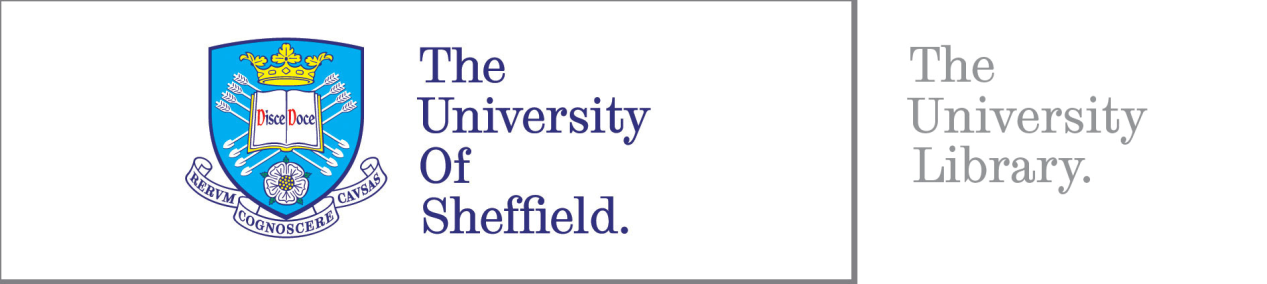 InterLibrary Request ServicePlease select the preferred format you wish to have this item delivered to you Physical        Electronically       Photocopy (Chapter/article) Physical        Electronically       Photocopy (Chapter/article) Physical        Electronically       Photocopy (Chapter/article) Physical        Electronically       Photocopy (Chapter/article) Physical        Electronically       Photocopy (Chapter/article)Surname / family name and initials:Borrower type: (please check appropriate box) STAFF            PGR            PGT           UG            NHS          EXTERNAL  STAFF            PGR            PGT           UG            NHS          EXTERNAL  STAFF            PGR            PGT           UG            NHS          EXTERNAL  STAFF            PGR            PGT           UG            NHS          EXTERNAL  STAFF            PGR            PGT           UG            NHS          EXTERNAL Ucard/Library number:Department:Department:Mailing address (including full post code):Supervisor’s name(for students only)Email address:Email address:Title of Book/Journal proceeding/Thesisngs:Title of Book/Journal proceeding/Thesisngs:Year / Vol. / Part / Page No:Year / Vol. / Part / Page No:Author(s) of chapter/ article / paper:Author(s) of chapter/ article / paper:Title of chapter/article / paper:Title of chapter/article / paper:Source of reference / ISBN /ISSN:Source of reference / ISBN /ISSN:                                                                                      Thesis Awarding Body                                                                                       Thesis Awarding Body                                                                                       Thesis Awarding Body                                                                                       Thesis Awarding Body Date needed by:Date needed by:Please check the details again and sign the copyright declaration. We require your signature to comply with U.K. copyright legislation. Please check the details again and sign the copyright declaration. We require your signature to comply with U.K. copyright legislation. Please check the details again and sign the copyright declaration. We require your signature to comply with U.K. copyright legislation. Please check the details again and sign the copyright declaration. We require your signature to comply with U.K. copyright legislation. Please check the details again and sign the copyright declaration. We require your signature to comply with U.K. copyright legislation. Please check the details again and sign the copyright declaration. We require your signature to comply with U.K. copyright legislation. 1.I have not previously been supplied with a copy of the same material by you or any other librarian.I have not previously been supplied with a copy of the same material by you or any other librarian.I have not previously been supplied with a copy of the same material by you or any other librarian.I have not previously been supplied with a copy of the same material by you or any other librarian.I have not previously been supplied with a copy of the same material by you or any other librarian.2.I will not use this copy except for research for a non-commercial purpose or private study and will not supply a copy of it to any person; andI will not use this copy except for research for a non-commercial purpose or private study and will not supply a copy of it to any person; andI will not use this copy except for research for a non-commercial purpose or private study and will not supply a copy of it to any person; andI will not use this copy except for research for a non-commercial purpose or private study and will not supply a copy of it to any person; andI will not use this copy except for research for a non-commercial purpose or private study and will not supply a copy of it to any person; and3. To the best of my knowledge no other person with whom I work or study has made or intends to make, at or about the same time as this request for substantially the same material for the same purpose.To the best of my knowledge no other person with whom I work or study has made or intends to make, at or about the same time as this request for substantially the same material for the same purpose.To the best of my knowledge no other person with whom I work or study has made or intends to make, at or about the same time as this request for substantially the same material for the same purpose.To the best of my knowledge no other person with whom I work or study has made or intends to make, at or about the same time as this request for substantially the same material for the same purpose.To the best of my knowledge no other person with whom I work or study has made or intends to make, at or about the same time as this request for substantially the same material for the same purpose.4. I understand that if this declaration is false in a material particular the copy supplied to me by you will be an infringing copy and that I shall be liable for infringement of copyright as if I had made the copy myself.I understand that if this declaration is false in a material particular the copy supplied to me by you will be an infringing copy and that I shall be liable for infringement of copyright as if I had made the copy myself.I understand that if this declaration is false in a material particular the copy supplied to me by you will be an infringing copy and that I shall be liable for infringement of copyright as if I had made the copy myself.I understand that if this declaration is false in a material particular the copy supplied to me by you will be an infringing copy and that I shall be liable for infringement of copyright as if I had made the copy myself.I understand that if this declaration is false in a material particular the copy supplied to me by you will be an infringing copy and that I shall be liable for infringement of copyright as if I had made the copy myself.Signature:Date:IMPORTANTPlease check the Library catalogue, StarPlus to ensure this item is not in stock before submitting this request.  If you wish to pay for this request from a research grant or any other method, please print the form and submit it to Western Bank or the Health Sciences Library.  Please note that the Library reserves the right to share information with your department regarding your request(s). External customers will be charged and payment must be made before the request is processed. Details of charges are here: http://www.sheffield.ac.uk/library/services/ilchargesIMPORTANTPlease check the Library catalogue, StarPlus to ensure this item is not in stock before submitting this request.  If you wish to pay for this request from a research grant or any other method, please print the form and submit it to Western Bank or the Health Sciences Library.  Please note that the Library reserves the right to share information with your department regarding your request(s). External customers will be charged and payment must be made before the request is processed. Details of charges are here: http://www.sheffield.ac.uk/library/services/ilcharges